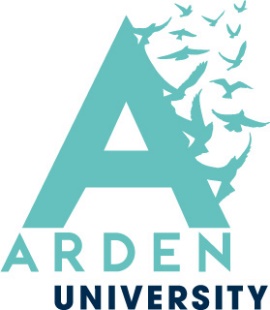 Session Handout(Time management)Time management techniquesDiary Online calendar Wall calendar Phone / tablet appSticky notes Be realistic and balance what you want to achieve in your studies with your personal and professional life commitmentsConsider the time available to you, the effort needed and the outcome at stakeUse any type of calendar and/or active reminders (alerts on your phone?)Plan ahead ……but be also prepared to improvise! At times, even the best plans have to be changed at the last minute!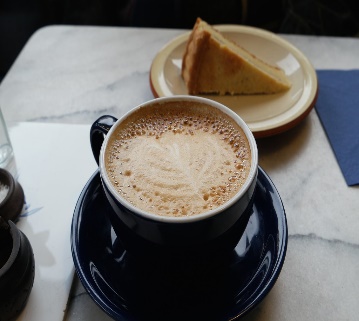 Make sure you have regular study sessions 4 hours study and no break doesn’t sound like a good ideaHave some regular breaks Don’t forget to reward yourself for completing a course unit or an assessment!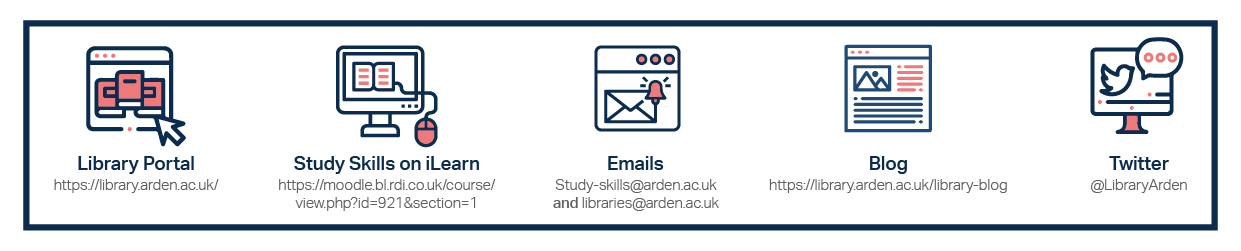 